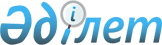 Об утверждении форм предоставления организациями информации по местному содержанию в закупках товаров, работ и услуг
					
			Утративший силу
			
			
		
					Приказ Министра индустрии и новых технологий Республики Казахстан от 13 июня 2012 года № 196. Зарегистрирован в Министерстве юстиции Республики Казахстан 10 июля 2012 года № 7792. Утратил силу приказом Заместителя Премьер-Министра Республики Казахстан - Министра индустрии и новых технологий Республики Казахстан от 25 октября 2013 года № 331      Сноска. Утратил силу приказом Заместителя Премьер-Министра РК - Министра индустрии и новых технологий РК от 25.10.2013 № 331 (вводится в действие со дня первого официального опубликования).      В соответствии с Указом Президента Республики Казахстан от 27 января 2009 года № 733 «О некоторых вопросах казахстанского содержания при закупке товаров, работ и услуг, приобретаемых организациями и государственными органами» ПРИКАЗЫВАЮ:



      1. Утвердить прилагаемые:



      1) форму информации по планируемым закупкам товаров, работ и услуг (согласно приложению 1 к настоящему приказу);



      2) форму информации о приобретенных товарах, работах и услугах (согласно приложению 2 к настоящему приказу).



      2. Заполненные формы, указанные в пункте 1 настоящего приказа, представлять в Министерство индустрии и новых технологий Республики Казахстан путем размещения в информационной системе Интернет-портал «Казахстанское содержание» в электронном виде и удостоверять электронно-цифровой подписью:



      1) национальным управляющим холдингам, национальными холдингами, национальными компаниями, организациями пятьдесят и более процентов акций (долей участия в уставном капитале) которых прямо или косвенно принадлежат национальному управляющему холдингу, национальному холдингу, национальной компании;



      2) организациями, закупки товаров, работ и услуг которых подлежат мониторингу местного содержания, согласно перечню, утвержденному Правительством Республики Казахстан;



      3) концессионерами.



      3. Форму информации по планируемым закупкам товаров, работ и услуг представлять ежегодно, в срок до 1 февраля планируемого для проведения закупок года.



      Форму информации о приобретенных товарах, работах и услугах представлять ежеквартально, не позднее 25 числа месяца, следующего за отчетным периодом с нарастающим итогом.



      4. Департаменту развития местного содержания Министерства индустрии и новых технологий Республики Казахстан (Камели С.) в установленном законодательстве порядке обеспечить государственную регистрацию настоящего приказа в Министерстве юстиции Республики Казахстан и его официальное опубликование в средствах массовой информации.



      5. Признать утратившим силу приказ и.о. Министра индустрии и новых технологий Республики Казахстан от 21 мая 2010 года № 81 «Об утверждении форм предоставления организациями информации по казахстанскому содержанию в закупках товаров, работ и услуг» (зарегистрированный в Реестре государственной регистрации нормативных правовых актов за № 6294, опубликованный в газете «Казахстанская правда» от 10 августа 2010 г. № 207-210 (26268-26271); «Егемен Қазақстан» от 19 августа 2010 г. № 219 (26280)).



      6. Настоящий приказ не распространяется на информацию о планируемых и приобретаемых товарах, работах и услугах, представляемую субъектами мониторинга местного содержания в соответствии с постановлением Правительства Республики Казахстан от 20 сентября 2010 года № 965 «Об утверждении форм и Правил составления и предоставления годовой, среднесрочной, долгосрочной программ закупа товаров, работ и услуг, отчетов недропользователей о приобретенных товарах, работах и услугах и об исполнении обязательств по местному содержанию в кадрах».



      7. Контроль за исполнением настоящего приказа возложить на вице-министра индустрии и новых технологий Республики Казахстан Сауранбаева Н.Е.



      8. Настоящий приказ вводится в действие со дня первого официального опубликования.      Министр                                    А. Исекешев

Приложение 1 к приказу      

Министра индустрии и новых   

технологий Республики Казахстан

от 13 июня 2012 года № 196   

форма              

       Информация по планируемым закупкам товаров, работ и услуг  продолжение таблицы

      Примечание:



      1. Заполненные формы информации, организациями пятьдесят и более процентов голосующих акций (долей участия в уставном капитале) которых прямо или косвенно принадлежат АО «Фонд национального благосостояния «Самрук-Казына» предоставляется консолидировано в лице АО «Фонд национального благосостояния «Самрук-Казына».



      2. Местные исполнительные органы областей (города республиканского значения, столицы) в соответствии с подпунктом 3) пункта 1 Указа Президента Республики Казахстан от 27 января 2009 года № 733 «О некоторых вопросах казахстанского содержания при закупке товаров, работ и услуг, приобретаемых организациями и государственными органами» обеспечивают сбор, анализ и предоставление информации по местному содержанию организациями, закупки товаров, работ и услуг которых подлежат мониторингу казахстанского содержания, согласно перечню, утвержденному Правительством Республики Казахстан.



      3. В графе 1 указывается бизнес-идентификационный номер заказчика товаров, работ и услуг.



      4. В графе 2 указывается регистрационный номер налогоплательщика заказчика товаров, работ и услуг.



      5. В графе 3 указывается наименование заказчика товаров, работ и услуг на государственном языке (наименование на государственном языке указывается в соответствии со свидетельством о государственной регистрации).



      6. В графе 4 указывается наименование заказчика товаров, работ и услуг на русском языке (наименование на русском языке указывается в соответствии со свидетельством о государственной регистрации).



      7. В графе 5 указывается код продукции по видам экономической деятельности на уровне 6 цифр (пример: 01.11.33).



      8. В графе 6 указывается наименование и краткое (дополнительное) описание приобретаемых товаров, работ и услуг на государственном языке (допустимо неограниченное число символов).



      9. В графе 7 указывается наименование и краткое (дополнительное) описание приобретаемых товаров, работ и услуг на русском языке (допустимо неограниченное число символов).



      10. В графе 8 указывается код единицы измерения в соответствии с межгосударственным классификатором единиц измерения (графа для заполнения по товарам, не заполняется по работам и услугам).



      11. В графе 9 указывается объем закупки в натуральном выражении (графа для заполнения по товарам, не заполняется по работам и услугам, пример: 50,5).



      12. В графе 10 указывается планируемая сумма закупа в тенге (если планируемая сумма закупа содержит сумму налога на добавленную стоимость (далее – НДС), то указывается планируемая сумма закупа с НДС).



      13. В графе 11 указывается место проведения закупок (код КАТО) (формат поля: текстовый, 9 цифр, пример: 710000000).



      14. В графе 12 указывается срок проведения закупок (пример: май 2011).



      15. В графе 13 указывается срок поставки товара, выполнения работ, оказания услуг в свободной форме (поле обязательно для заполнения, пример: 2 полугодие).



      16. В графе 14 указывается год плана закупок (пример: 2012).



      17. Форма информации заполняется по товарам, работам и услугам отдельно и представляется в электронном виде, в формате.xls (Microsoft Excel 2003).



      18. Форма информации заполняется согласно номенклатуре (лотам) планируемых к закупу товаров, работ и услуг.



      19. Форма информации, заполненная с грамматическими ошибками, либо представленной в измененном формате, не принимается.

Приложение 2 к приказу     

Министра индустрии и новых   

технологий Республики Казахстан

от 13 июня 2012 года № 196   

форма              

        Информация о приобретенных товарах, работах и услугах                                                            Таблица 1      продолжение таблицы

      Примечание:



      1. Заполненные формы информации, организациями пятьдесят и более процентов голосующих акций (долей участия в уставном капитале) которых прямо или косвенно принадлежат АО «Фонд национального благосостояния «Самрук - Казына» предоставляется консолидировано в лице АО «Фонд национального благосостояния «Самрук - Казына».



      2. Местные исполнительные органы областей (города республиканского значения, столицы) в соответствии с подпунктом 3) пункта 1 Указа Президента Республики Казахстан от 27 января 2009 года № 733 «О некоторых вопросах казахстанского содержания при закупке товаров, работ и услуг, приобретаемых организациями и государственными органами» обеспечивают сбор, анализ и предоставление информации по местному содержанию организациями, закупки товаров, работ и услуг которых подлежат мониторингу казахстанского содержания, согласно перечню, утвержденному Правительством Республики Казахстан.



      3. В графе 1 указывается бизнес-идентификационный номер заказчика товаров, работ и услуг.



      4. В графе 2 указывается регистрационный номер налогоплательщика заказчика товаров, работ и услуг.



      5. В графе 3 указывается наименование заказчика товаров, работ и услуг на государственном языке в соответствии со свидетельством о государственной регистрации.



      6. В графе 4 указывается наименование заказчика товаров, работ и услуг на русском языке в соответствии со свидетельством о государственной регистрации.



      7. В графе 5 указывается код региона заказчика в соответствии с классификатором административно-территориальных объектов (формат поля: текстовый, 9 цифр, пример: 711000000).



      8. В графе 6 указывается номер договора или иного документа, подтверждающего закупку, при указании номера договоров или иных документов от одной даты, документу присваивается уникальный номер, пример: 100/1.



      9. В графе 7 указывается дата заключения договора или иного документа, подтверждающего закупку (дд.мм.гггг). Если закуп осуществляется без заключения договора, то в графе 7 указывается дата иного документа, подтверждающего осуществление закупки (формат поля: дата, знак разделения между числами дня, месяца и года, знак «.», буквы недопустимы, пример: 01.01.2011, пример для заполнения таблицы с пустой прографкой: 0).



      10. В графе 8 указывается дата окончания срока действия договора или иного документа, подтверждающего закупку (дд.мм.гггг). Если закуп осуществляется без заключения договора, то указывается дата окончания срока действия иного документа, подтверждающего осуществление закупки. Если в договоре не оговорена дата окончания действия документа, то указывается ориентировочная дата окончания действия, либо конец финансового года (пример: 31.12.2012).



      11. В графе 9 указывается сумма приобретенных товаров, выполненных работ и оказанных услуг за отчетный период, тенге, не указываются авансовые платежи, предоплаты и иные платежи, не подтвержденные документами о приобретении товаров, работ и услуг. Если договор долгосрочный или переходящий, то указывается сумма за отчетный период с нарастающим итогом отчетного финансового года. Если за отчетный период не осуществлялось приобретение товаров, выполнения работ, оказания услуг, указывается значение 0.



      12. В графе 10 указывается общая сумма договора или иного документа, подтверждающего закупку, тенге. Если в договоре не оговорена общая сумма договора, указывается запланированная сумма на приобретение данных товаров, работ, услуг по данному договору. Если договор долгосрочный, то указывается общая сумма договора на весь период действия договора. Если в договор не оговорена общая сумма договора, но по мере исполнения договора предоставляются счета фактуры или акты выполненных работ/оказанных услуг, то указывается сумма данных документов с нарастанием за каждый отчетный период (пример: 1000,5).



      13. В графе 11 указывается общая фактическая сумма исполненного договора, тенге (пример: 1000,5). При этом:

      Если статус договора – «заключен» или «долгосрочный заключен» («0» или «3.0»), указывается значение 0;

      Если статус договора – «исполнен» или «долгосрочный исполнен» («1» или «3.1»), указывается общая фактическая сумма исполненного договора;

      Если статус договора – «расторгнут» или «долгосрочный расторгнут» («2» или «3.2»), но на основании соглашения (уведомления) о расторжении договора принято решение, что часть поставленных товаров, выполненных работ и оказанных услуг остается у заказчика и договор частично исполнен, то указывается общая фактическая сумма исполненного договора;

      Если статус договора – «расторгнут» или «долгосрочный расторгнут» («2» или «3.2»), и на основании подписанного соглашения о расторжении договора принято решение вернуть поставленные товары, выполненные работы, оказанные услуги поставщику, то указывается значение 0.



      14. В графе 12 указывается наименование поставщика товаров, работ и услуг согласно свидетельству о государственной регистрации на государственном языке. Если поставщик является нерезидентом Республики Казахстан, то указывается наименование поставщика в соответствии с документом, подтверждающим регистрацию в стране данного поставщика (пример: «Жетысу» ЖШС).



      15. В графе 13 указывается наименование поставщика товаров, работ и услуг согласно свидетельству о государственной регистрации на русском языке. Если поставщик является нерезидентом Республики Казахстан, то указывается наименование поставщика в соответствии с документом, подтверждающим регистрацию в стране данного поставщика (пример: ТОО «Жетысу»).



      16. В графе 14 указывается бизнес-идентификационный номер или индивидуальный идентификационный номер поставщика товаров, работ и услуг. Если поставщик является нерезидентом Республики Казахстан поле остается пустым.



      17. В графе 15 указывается регистрационный номер налогоплательщика поставщика товаров, работ и услуг. Если поставщик является нерезидентом Республики Казахстан, поле остается пустым.



      18. В графе 16 указывается код страны поставщика в соответствии с классификатором стран (пример: 398).



      19. В графе 17 указывается код региона поставщика в соответствии с классификатором административно-территориальных объектов (пример: 710000000). Если поставщик является нерезидентом Республики Казахстан, поле остается пустым.



      20. В графе 18 указывается юридический адрес поставщика на государственном языке: населенный пункт, улица, дом, офис. Если поставщик является нерезидентом Республики Казахстан, то указывается юридический адрес данного поставщика в соответствии с реквизитами документов, подтверждающих приобретение товаров, работ и услуг (пример: Қазақстан, Астана қ., Иманов к., 9).



      21. В графе 19 указывается юридический адрес поставщика на русском языке: населенный пункт, улица, дом, офис. Если поставщик является нерезидентом Республики Казахстан, то указывается юридический адрес данного поставщика в соответствии с реквизитами документов, подтверждающих приобретение товаров, работ и услуг (пример: Казахстан, г. Астана, ул. Иманова, 9).



      22. В графе 20 указывается статус договора или иного документа, подтверждающего закупку, т.е. указывается код статуса договора в соответствии с классификатором статусов договоров или иных документов, подтверждающих закупку:

      статус «0» указывается по заключенным договорам;

      статус «1» указывается по исполненным договорам на основании последнего подтверждающего приобретение товаров, работ и услуг документа по договору, независимо от оплаты;

      статус «2» указывается по расторгнутым договорам на основании соглашения (уведомления) о расторжении договора;

      статус «3.0» указывается по заключенным долгосрочным договорам;

      статус «3.1» указывается по исполненным долгосрочным договорам на основании последнего подтверждающего приобретение товаров, работ и услуг документа по договору, независимо от оплаты;

      статус «3.2» указывается по расторгнутым долгосрочным договорам на основании соглашения (уведомления) о расторжении договора (см. ниже).

      23. В случае отсутствия закупа товаров, работ и услуг, форма информации сдается в виде таблицы с пустой прографкой (файл отчета сдается одной строкой, таблица 2 не заполняется).



      24. Суммы закупа указываются с НДС, в случае, если поставщик товаров, работ, услуг плательщик НДС и сумма закупа включает НДС. Если поставщик неплательщик НДС и сумма закупа не включает НДС, указывается сумма закупа без НДС.



      25. При заключении долгосрочных или переходящих договоров, номер договора, дата заключения договора и дата окончания срока действия договора и сумма договора (в тенге) указываются согласно договору. Сумма приобретенных товаров, выполненных работ, оказанных услуг указывается за отчетный финансовый год. По окончании финансового года по долгосрочным и переходящим договорам указывается сумма в графе 9 за отчетный финансовый год (предоставляется таблица 2).



      26. При пролонгации договора на следующий период, номер договора, дата заключения договора указываются согласно основному договору, дата окончания срока действия договора и общая сумма договора (в тенге) указывается в соответствии с условиями пролонгации договора на основании письменного или устного согласования обеих сторон. В случае, если договор пролонгируется на следующий финансовый год и действует как новый договор, то он не считается долгосрочным договором.



      27. По договорам или иным документам со статусом «1» предоставляется форма информации о приобретенных товарах, работах и услугах, таблица 2 на общую сумму графы 9 таблицы 1 за отчетный период. Кроме того, форма информации о приобретенных товарах, работах и услугах, таблица 2 предоставляется по договорам или иным документам со статусом «2», по которым часть товаров, работ и услуг остается у заказчика. По истечении одного финансового договора форма информации о приобретенных товарах, работах и услугах, таблица 2 предоставляется по долгосрочным заключенным договорам со статусом «3.0», по исполненным долгосрочным договорам со статусом «3.1», по расторгнутым долгосрочным договорам со статусом 3.2, по которым часть товаров, работ и услуг за отчетный финансовый год остается у заказчика, а также переходящим договорам со статусом «0» на сумму графы 9 в отчетном финансовом году.



      28. Форма информации представляется в электронном виде, в формате.xls (MicrosoftExcel 2003).



      29. Форма информации, заполненная с ошибками, либо представленная в измененном формате, не принимается.

           Информация о приобретенных товарах, работах и услугах                                                             Таблица 2        продолжение таблицы

      Примечание:



      1. Заполненные формы информации, организациями пятьдесят и более процентов голосующих акций (долей участия в уставном капитале) которых прямо или косвенно принадлежат АО «Фонд национального благосостояния «Самрук - Казына» предоставляется консолидировано в лице АО «Фонд национального благосостояния «Самрук - Казына».



      2. Местные исполнительные органы областей (города республиканского значения, столицы)в соответствии с подпунктом 3) пункта 1 Указа Президента Республики Казахстан от 27 января 2009 года № 733 «О некоторых вопросах казахстанского содержания при закупке товаров, работ и услуг, приобретаемых организациями и государственными органами» обеспечивают сбор, анализ и предоставление информации по местному содержанию организациями, закупки товаров, работ и услуг которых подлежат мониторингу казахстанского содержания, согласно перечню, утвержденному Правительством Республики Казахстан.



      3. В графе 1 указывается номер договора или иного документа, подтверждающего закупку, идентичный с номером договора или иного документа в таблице 1 (пример: 100/1).



      4. В графе 2 указывается дата заключения договора или иного документа, подтверждающего закупку, идентичная дате заключения договора или иного документа в таблице 1. (пример: 01.01.2011).



      5. В графе 3 указывается бизнес-идентификационный номер заказчика товаров, работ и услуг идентичный с бизнес-идентификационным номером заказчика товаров, работ и услуг в таблице 1.



      6. В графе 4 указывается регистрационный номер налогоплательщика заказчика идентичный с регистрационным номером налогоплательщика заказчика в таблице 1.



      7. В графе 5 указывается код продукции по видам экономической деятельности на уровне 6 символов (пример: 01.11.33).



      8. В графе 6 указывается наименование и краткое (дополнительное) описание приобретенных товаров, работ и услуг на государственном языке (допустимо неограниченное число символов).



      9. В графе 7 указывается наименование и краткое (дополнительное) описание приобретенных товаров, работ и услуг на русском языке (допустимо неограниченное число символов).



      10. В графе 8 указывается код единицы измерения в соответствии с межгосударственным классификатором единиц измерения (графа для заполнения по товарам, не заполняется по работам и услугам, пример: 006).



      11. В графе 9 указывается объем закупки в натуральном выражении (графа для заполнения по товарам, не заполняется по работам и услугам, пример: 50,5).



      12. В графе 10 указывается объем закупки в стоимостном выражении в тенге (пример: 1240,5).



      13. В графе 11 указывается номер сертификата формы СТ - KZ (графа для заполнения по товарам, не заполняется по работам и услугам, пример: 00023).



      14. В графе 12 указывается серия сертификата формы СТ - KZ (соответствует номеру бланка сертификата СТ-KZ, заполняется по товарам, не заполняется по работам и услугам, пример: 0001689).



      15. В графе 13 указывается код органа выдачи сертификата формы СТ-KZ (графа для заполнения по товарам, не заполняется по работам и услугам, пример: 650).



      16. В графе 14 указывается год выдачи сертификата формы СТ - KZ (графа для заполнения по товарам, не заполняется по работам и услугам, пример: 2, сертификат выдан в 2012 году).



      17. В графе 15 указывается дата выдачи сертификата формы СТ - KZ (графа для заполнения по товарам, не заполняется по работам и услугам, пример: 01.01.2012).



      18. В графе 16 указывается местное содержание (%) в товаре, указанное сертификате формы СТ - KZ. В случае отсутствие сертификата формы СТ - KZ, указывается значение 0 (графа для заполнения по товарам, не заполняется по работам и услугам, пример: 54).



      19. В графе 17 указывается местное содержание (%) в работе/услуге (графа для заполнения по работам/услугам, не заполняется по товарам, пример: 95).



      20. Таблица 2 заполняется по договорам или иным документам, подтверждающим осуществление закупки товаров, работ, услуг со статусом «1» и по договорам или иным документам со статусом «2», по которым часть товаров, работ и услуг остается у заказчика. По истечении одного финансового договора таблица 2 предоставляется по долгосрочным заключенным договорам со статусом «3.0», по исполненным долгосрочным договорам со статусом «3.1», по расторгнутым долгосрочным договорам со статусом «3.2», по которым часть товаров, работ и услуг за отчетный финансовый год остается у заказчика, а также переходящим договорам со статусом «0».



      21. Таблица 2заполняется с указанием номенклатуры закупленных товаров, работ и услуг (лотов), приобретенных на основании договоров или иных документов, подтверждающих факт поставки товара, выполнения работ или оказания услуг (если в таблице 1 по одному договору или иному документу закуплено несколько товаров, то указывается информация о договоре одной строкой, а в таблице 2 каждый товар указывается отдельной строкой с объемом в натуральном выражении и суммой закупа).



      22. Если в договоре или иных документах, подтверждающих факт поставки товаров, указывается несколько товарных номенклатур (лотов), то каждая номенклатура (лот) с указанием кода КП ВЭД, наименованиями, единицами измерения, объемами и местным содержанием отражается отдельной строкой с указанием одних и тех же реквизитов договора или иного документа, подтверждающего закупку.



      23. Если в договоре или иных документах, подтверждающих факт выполнения работ, указывается несколько номенклатур (лотов) работ, то каждая номенклатура (лот) с указанием кода КП ВЭД, наименованиями, объемом в стоимостном выражении и местным содержанием отражается отдельной строкой с указанием одних и тех же реквизитов договора или иного документа, подтверждающего закупку.



      24. Если в договоре или иных документах, подтверждающих факт оказания услуг, указывается несколько номенклатур (лотов) услуг, то каждая номенклатура (лот) с указанием кода КП ВЭД, наименованиями, объемом в стоимостном выражении и местным содержанием отражается отдельной строкой с указанием одних и тех же реквизитов договора или иного документа, подтверждающего закупку.



      25. Форма информациипредставляется в электронном виде, в формате.xls (MicrosoftExcel 2003) за отчетный квартал с нарастающим итогом и заполняется отдельно по товарам, работам и услугам.



      26. Форма информации, заполненная с ошибками, либо представленная в измененном формате, не принимается.
					© 2012. РГП на ПХВ «Институт законодательства и правовой информации Республики Казахстан» Министерства юстиции Республики Казахстан
				БИН

заказчикаРНН

заказчикаНаименование заказчикаНаименование заказчикаКод

КП ВЭД

(6 знаков)Наименование и краткое

(дополнительное)

описание

приобретаемых ТРУНаименование и краткое

(дополнительное)

описание

приобретаемых ТРУБИН

заказчикаРНН

заказчикана государ-

ственном

языкена

русском

языкеКод

КП ВЭД

(6 знаков)на государ-

ственном

языкена

русском

языке1234567Код единицы

измерения

(в соответ-

ствии

с МКЕИ)Объем

закупки в

натуральном

выраженииПланируемая

сумма

закупа,

тенгеМесто

проведения

закупок

(код КАТО)Срок

проведения

закупокСрок

поставки

товара,

выполнения

работ,

оказания

услугГод

плана

закупок891011121314БИН

заказ-

чикаРНН

заказ-

чикаНаимено-

вание

заказчика

ТРУНаимено-

вание

заказчика

ТРУКод

региона

заказ-

чика (в

соот-

вет-

ствии

с КАТО)№ дого-

вора-

или

иного

доку-

мента,

под-

тверж-

дающего

закупкуДата

заклю-

чения

дого-

вора

или

иного

доку-

мента,

под-

твер-

ждаю-

щего

закуп-

ку

(дд.

мм.

гггг)Дата

окон-

чания

срока

дей-

ствия

дого-

вора

или

иного

доку-

мента,

под-

твер-

ждаю-

щего

закуп-

ку

(дд.

мм.

гггг)Сумма

приоб-

ретен-

ных

това-

ров,

выпол-

ненных

работ и

оказан-

ных

услуг

за от-

четный

период,

тенгеОбщая

сумма

дого-

вора

или

иного

доку-

мента,

под-

твер-

ждаю-

щего

закуп-

ку,

тенгеОбщая

факти-

ческая

сумма

испол-

ненного

дого-

вора,

тенгеБИН

заказ-

чикаРНН

заказ-

чикана го-

судар-

ствен-

ном

языкена

рус-

ском

язы-

кеКод

региона

заказ-

чика (в

соот-

вет-

ствии

с КАТО)№ дого-

вора-

или

иного

доку-

мента,

под-

тверж-

дающего

закупкуДата

заклю-

чения

дого-

вора

или

иного

доку-

мента,

под-

твер-

ждаю-

щего

закуп-

ку

(дд.

мм.

гггг)Дата

окон-

чания

срока

дей-

ствия

дого-

вора

или

иного

доку-

мента,

под-

твер-

ждаю-

щего

закуп-

ку

(дд.

мм.

гггг)Сумма

приоб-

ретен-

ных

това-

ров,

выпол-

ненных

работ и

оказан-

ных

услуг

за от-

четный

период,

тенгеОбщая

сумма

дого-

вора

или

иного

доку-

мента,

под-

твер-

ждаю-

щего

закуп-

ку,

тенгеОбщая

факти-

ческая

сумма

испол-

ненного

дого-

вора,

тенге1234567891011Наименование

поставщика ТРУНаименование

поставщика ТРУБИН

(ИИН)

постав-

щикаРНН

постав-

щикаКод

страны

постав-

щикаКод

региона

постав-

щика

(в

соот-

ветствии

с КАТО)Юридический

адрес поставщика

ТРУЮридический

адрес поставщика

ТРУСтатус

договора

или иного

документа,

подтвер-

ждающего

закупкуна

государ-

ственном

языкена

русском

языкеБИН

(ИИН)

постав-

щикаРНН

постав-

щикаКод

страны

постав-

щикаКод

региона

постав-

щика

(в

соот-

ветствии

с КАТО)на госу-

дар-

ственном

языкена

русс-

ком

языкеСтатус

договора

или иного

документа,

подтвер-

ждающего

закупку121314151617181920Классификационный кодНаименование0Заключен1Исполнен2Расторгнут3.0Долгосрочный заключен3.1Долгосрочный исполнен3.2Долгосрочный расторгнут№ договора

или иного

документа,

подтвер-

ждающего

закупкуДата

заключения

договора

или иного

документа,

подтвер-

ждающего

закупку

(дд.мм.

гггг) БИН

заказ-

чикаРНН

заказ-

чикаКод

КП ВЭД

(6 знаков)Наименование и

краткое

(дополнительное)

описание

приобретенных ТРУНаименование и

краткое

(дополнительное)

описание

приобретенных ТРУКод единиц

измерений

(в соответствии

с МКЕИ)№ договора

или иного

документа,

подтвер-

ждающего

закупкуДата

заключения

договора

или иного

документа,

подтвер-

ждающего

закупку

(дд.мм.

гггг) БИН

заказ-

чикаРНН

заказ-

чикаКод

КП ВЭД

(6 знаков)на

государ-

ственном

языкена

русском

языкеКод единиц

измерений

(в соответствии

с МКЕИ)12345678Объем закупкиОбъем закупкиСертификат формы СТ-KZСертификат формы СТ-KZСертификат формы СТ-KZСертификат формы СТ-KZСертификат формы СТ-KZМестное содержаниеМестное содержаниев натуральном

выражениив

стоимостном

выражении,

тенге№СерияКод

органа

выдачиГод

выдачиДата

выдачив товаре,

%в работе/

услуге, %91011121314151617